MATERIALESDESCRIPCIÓNIMAGEN1, Tabla de maderaEs un material natural extraído de los arboles el cual no es conductor de energía y es utilizado para el boceto del techo.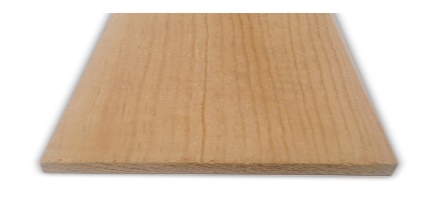 Tapas de gaseosaEs un material de plástico el cual se utilizó para generar el movimiento de abrir y cerrar el techo.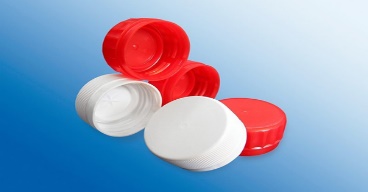 Palos de chuzoEstán hechos de madera, se utilizaron como soporte para las tapas de gaseosa.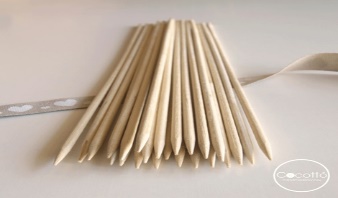 Plástico trasparenteLos plásticos son aquellos materiales que, compuestos por resinas, proteínas y otras sustancias, son fáciles de moldear y pueden modificar su forma de manera permanente a partir de una cierta compresión y temperatura. 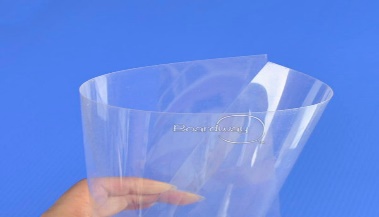 1 motor de 5VLos motores son artefactos cuyo propósito principal es brindar la energía suficiente a un conjunto de piezas para que estas tengan un funcionamiento adecuado y la máquina que componen pueda realizar sus actividades.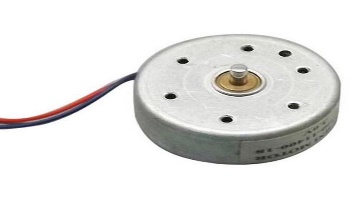 1 sensor de lluviaUn sensor de humedad es un dispositivo que mide la humedad relativa en un área dada.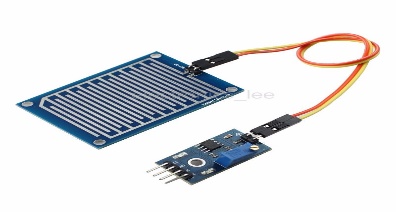 JumperEs un elemento para interconectar dos terminales de manera temporal sin tener que efectuar una operación que requiera herramienta adicional. Dicha unión de terminales cierra el circuito eléctrico del que forma parte.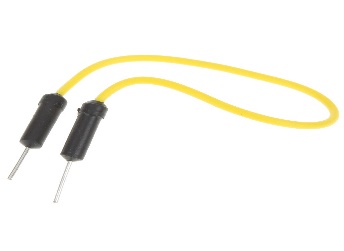 ProtoboardLos protoboard son pequeñas tablas con perforaciones en toda su área, en las cuales se colocan diversos componentes electrónicos, se distinguen por tener filas y columnas con lo que se puede saber en que ubicación posicionar cada pieza, también cuentan con 2 rieles a los lados, los cuales se usaran como las líneas Positivas y Negativas de nuestro circuito.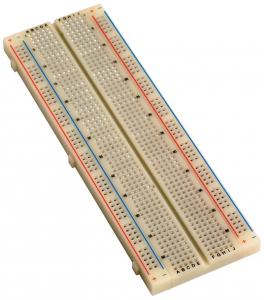 ResistenciasSe denomina resistor o resistencia al componente electrónico diseñado para introducir una resistencia eléctrica determinada entre dos puntos de un circuito.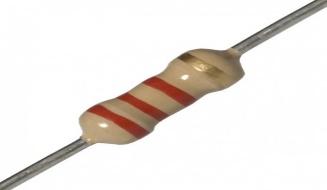 